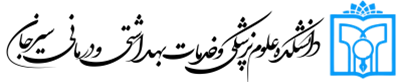 مراحل بازنگری سالانه برنامه استراتژیک دانشکده علوم پزشکی سیرجانجلسات هم اندیشی و هماهنگی با مدیر محترم برنامه ریزی دانشگاه  در مورد روش بررسیارزیابی برنامه استراتژیک قبلی دانشکدهمشخص کردن موارد قابل بازنگری در برنامه استراتژیک قبلی دانشکدهجلسه توجیهی و آموزشی جهت اعضاء محترم هیات رئیسه دانشکدهتدوین بیانیه رسالت تدوین بیانیه چشم انداز تدوین بیانیه ارزش هاتدوین لیست ذینفعان تشکیل جلسه و توضیح در خصوص مراحل انجام کارمشخص کردن نقاط قوت، ضعف، فرصت و تهدید دانشگاه تدوین اهداف استراتژیک متناسب با چالش های فراروی دانشگاهتدوین استراتژی ها متناسب با اهداف استراتژیکدفتر برنامه ریزی و نظارت راهبردی دانشکده علوم پزشکی سیرجان